Dear Colleague,I am delighted to announce number of key appointments which will steer us towards the election–winning organisation that we all want to become.Under the leadership of Sir Charles Allen, Iain McNicol, General Secretary of the Labour Party and Tim Livesey, Chief of Staff, we have created a top team of talent, with the knowledge, skills, experience and innovation that will enable us to win the next election.Working across Parliament, Labour HQ and the nations and regions, this team will deliver our objective to be a one- term opposition.  A new Executive Board will be formed, led by Tim and Iain, and chaired by Sir Charles.  This Board will be responsible for developing and delivering the necessary resources and capacity at staff level to implement the political strategy agreed by the shadow cabinet and the NEC.Our new senior management team who will form the Executive Board comprises:Iain McNicol			General Secretary the Labour Party
Tim Livesey			Chief of Staff
Lucy Powell			Deputy Chief of Staff (Campaigns, party and political relations)
Greg Beales			Executive Director – Strategy & Planning
Torsten Bell			Executive Director – Policy and Rebuttal
Oliver Buston			Executive Director – Members & Supporters
Patrick Heneghan		Executive Director – Field Operations
Emilie Oldknow			Executive Director – Governance & Party Services
Bob Roberts			Executive Director – CommunicationsWe are in the process of completing the interview process for a couple of outstanding posts.I’m also pleased to announce that Tom Baldwin has been appointed Senior Advisor (Communications and Strategy).In addition Alicia Kennedy will work closely with Tom Watson as our Strategic Advisor (Campaigns and Elections) and Chris Lennie will continue to assist us on developing and strengthening our external relationships and fundraising capacity.I am really pleased that we have been able to attract such a high quality team. My shadow cabinet and I look forward to working with them and all of our extraordinary talented and committed staff to drive our agenda forward.Rt Hon Ed Miliband MP

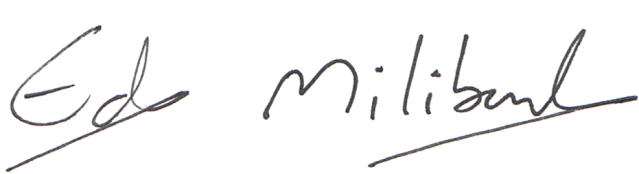 Leader of the Labour Party

Short biographies of each of the senior team are attached.Iain McNicolIain McNicol was appointed Labour Party General Secretary at Labour Party Annual Conference in September 2011. Prior to becoming General Secretary he was the GMB’s National Political Officer which he joined in 1998 as Organiser for their Southern Region. Prior to this Iain was a Labour Party Organiser from 1994-1997. Tim LiveseyTim Livesey was appointed as Ed Miliband’s Chief of Staff in January 2012. Previously he had a range of senior appointments in the Foreign Office, , and in the offices of the Archbishop of the Cardinal Archbishop of .Lucy PowellLucy Powell, has been acting as Ed Miliband’s Chief of Staff since his election as Labour Party Leader, and previously ran Ed’s leadership campaign.  Prior to that she stood as Labour’s Parliamentary candidate for Manchester Withington, and led an investment programme for NESTA.  Previous to this Lucy was the Director of Britain in .Greg Beales Greg has spent most of his career working in the private sector, principally working to turn around failing businesses and support company mergers and takeovers as a Director for the consulting firm Accenture. Greg joined Tony Blair’s delivery unit in 2006 to lead on health service reform, focusing on bringing down NHS waiting times and improving hospital infection control. He continued working in Downing Street for Prime Minister Gordon Brown as the senior advisor for both NHS and Welfare reform. After the 2010 election he became the Labour Party’s Director of Policy. Torsten Bell Torsten Bell is currently the Director of the Leader’s Office and the Labour Party’s Chief Economic Adviser. Until the 2010 General Election he worked for Alistair Darling as a member of the Council of Economic Advisers in HM Treasury, advising the Chancellor on the economy and public finances. Before that he worked as a civil servant in a range of roles. Oliver BustonOlly was European Director for / from 2005-2011. Prior to this he was a Senior Advocacy Officer, and Parliamentary Officer, with Oxfam, and has also been a Policy Advisor at Haringey Council. He has helped build social movement campaigns across  including  and Make Poverty History. He returns to Labour where he got his first break working at .Bob RobertsBob Roberts was appointed as the Labour Party’s Director of News in January 2011.Previously he was Political Editor of the Daily Mirror after being Political Correspondent and Deputy Political Editor. He has also worked in Parliament as the Deputy Political Editor of the Press Association and Westminster Correspondent for Northcliffe regional newspapers.Emilie OldknowEmilie Oldknow is currently the Labour Party’s East Midlands Regional Director, a post she has held for nearly six years. She was also the Labour Party’s Parliamentary Candidate for the Sherwood constituency at the 2010 General Election. Prior to becoming Regional Director she was a Regional Organiser and Trainee Regional Organiser for the Labour Party, and a Communications Officer for Mansfield Primary Care Trust. Patrick HeneghanPatrick Heneghan is currently Campaign Director for the Labour Party’s London 2012 Campaign as well as being the Labour Party’s Director of Targeting and Election Organisation. Patrick has worked for the Labour Party since 2003 holding a number of roles from Local Government Officer, through to Election Strategy Manager, and Head of Local Government. Prior to working for the Labour Party Patrick was a local organiser for five years. Tom Baldwin Tom Baldwin joined Ed Miliband’s team at the beginning of 2011 as Director of Strategy and Communications. He was formerly Assistant Editor of The Times and Political Editor of the Sunday Telegraph. Alicia Kennedy Alicia was Labour Party Regional Organiser from 1995 to 1997, and returned to the party’s staff in 2000 having gained further experience a local councillor, and advisor in both parliament and local government. She progressed from the officer responsible for Partnership in Power, to the Party’s Chief of Staff, and Deputy General Secretary - responsible for membership, campaigns, elections, new media, and has been the Head of Field Operations for two General Elections.Chris LennieChris Lennie was appointed the Labour Party’s Deputy General Secretary following the 2001 General Election, and was Acting General Secretary in 2008/2009. Previous to this he was the Regional Director for Labour North Regional Director, and was UNISON's National Campaigns Manager and Northern Political Officer. During his time at the Labour Party Chris oversaw the relocation and setting up of our Head Office North in  and from 2006 assumed responsibility for the party's income generation, external relations and endorsements. 